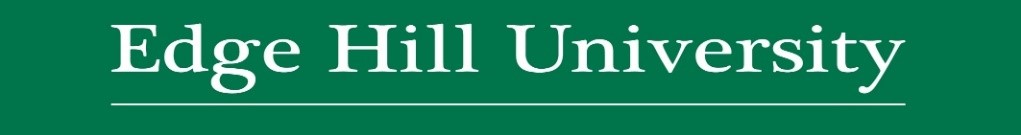 INITIAL TEACHER EDUCATIONTRAINEE PROFILETraining InformationElectronic Professional PortfolioPlease use the link below to access my e-portfolio / learning journey. NameSurnameTrainee ID NumberEmailTelephoneTerm-time address/postcodePlease attach a passport stye photo here.Programme SubjectYear of trainingMajor specialismMinor specialismE-portfolio Link